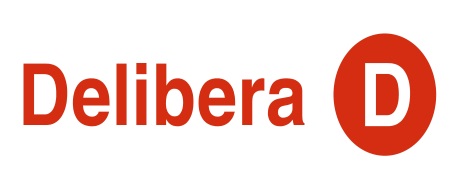 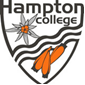 CARTA DE PATROCINIO A INICIATIVAJUVENIL DE LEYYo, Alfonso De Urresti Longton, , Rut: 9.062.945-k, Senador, Circunscripción N° 16, Distritos N° 53 y 54, manifiesto mi apoyo y patrocinio a la iniciativa juvenil de ley de los integrantes del equipo Delibera del Hampton College (Senior IV), Valdivia, XIV Región de Los Ríos, titulada: Mensaje Presidencial “Ley de apoyo mutuo empresarial, estatal y civil pro desarrollo sustentable”.La propuesta de ley con la que el colegio antes aludido participa del Torneo Delibera en su versión 2015, competencia organizada por la Biblioteca del Congreso Nacional (BCN), busca esencialmente que a través del estímulo al uso de medios de transporte sustentables – de parte de los trabajadores – se puedan incrementar los salarios (por kilómetros recorridos), frente a lo cual, las empresas, de sumarse a lo indicado, verán reducida su carga de impuestos, por lo que así estas últimas tendrán mayor capacidad de producción. Por consiguiente, el Estado tendrá la oportunidad de reasignar sus recursos en otras áreas y, paralelamente, la ciudadanía reforzará su conciencia pro medio ambiente.La iniciativa de ley presentada por los estudiantes del Hampton College (Senior IV), claramente favorece el “apoyo mutuo” y beneficia los intereses colectivos y/o generales de nuestro país.Esperando y deseando buenos resultados para el equipo Delibera del Hampton College (Senior IV);Saluda atentamente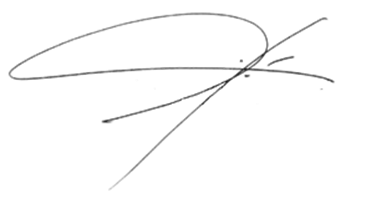 Senador Alfonso De Urresti L.Valdivia, 29 de Septiembre de 2015